		           FSC Securities Corporation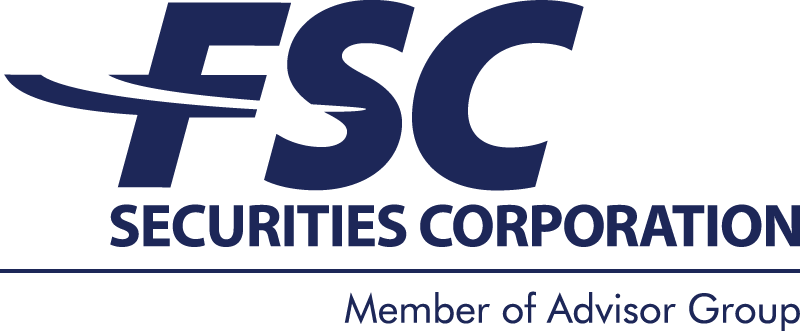 	Member FINRA, SIPC, and Registered Investment Adviser	2300 Windy Ridge Parkway, Suite 750	Atlanta, GA 30339	www.fscsecurities.comFSC-PRIV-201810FACTSWHAT DOES FSC Securities Corporation (“FSC”) DO WITH YOUR PERSONAL INFORMATION?WHAT DOES FSC Securities Corporation (“FSC”) DO WITH YOUR PERSONAL INFORMATION?WHAT DOES FSC Securities Corporation (“FSC”) DO WITH YOUR PERSONAL INFORMATION?WHAT DOES FSC Securities Corporation (“FSC”) DO WITH YOUR PERSONAL INFORMATION?Why?	Financial companies choose how they share your personal information. Federal law gives consumers the right to limit some but not all sharing. Federal law also requires us to tell you how we collect, share, and protect your personal information. Please read this notice carefully to understand what we do.Financial companies choose how they share your personal information. Federal law gives consumers the right to limit some but not all sharing. Federal law also requires us to tell you how we collect, share, and protect your personal information. Please read this notice carefully to understand what we do.Financial companies choose how they share your personal information. Federal law gives consumers the right to limit some but not all sharing. Federal law also requires us to tell you how we collect, share, and protect your personal information. Please read this notice carefully to understand what we do.Financial companies choose how they share your personal information. Federal law gives consumers the right to limit some but not all sharing. Federal law also requires us to tell you how we collect, share, and protect your personal information. Please read this notice carefully to understand what we do.What?The types of personal information we collect and share depend on the product or service you have with us. This information can include:Social Security number or other tax identification number and incomeAccount balances and transaction historyCredit history and risk tolerance The types of personal information we collect and share depend on the product or service you have with us. This information can include:Social Security number or other tax identification number and incomeAccount balances and transaction historyCredit history and risk tolerance The types of personal information we collect and share depend on the product or service you have with us. This information can include:Social Security number or other tax identification number and incomeAccount balances and transaction historyCredit history and risk tolerance The types of personal information we collect and share depend on the product or service you have with us. This information can include:Social Security number or other tax identification number and incomeAccount balances and transaction historyCredit history and risk tolerance How?All financial companies need to share customers’ personal information to run their everyday business. In the section below, we list the reasons financial companies can share their customers’ personal information; the reasons FSC chooses to share; and whether you can limit this sharing.All financial companies need to share customers’ personal information to run their everyday business. In the section below, we list the reasons financial companies can share their customers’ personal information; the reasons FSC chooses to share; and whether you can limit this sharing.All financial companies need to share customers’ personal information to run their everyday business. In the section below, we list the reasons financial companies can share their customers’ personal information; the reasons FSC chooses to share; and whether you can limit this sharing.All financial companies need to share customers’ personal information to run their everyday business. In the section below, we list the reasons financial companies can share their customers’ personal information; the reasons FSC chooses to share; and whether you can limit this sharing.Reasons we can share your personal informationReasons we can share your personal informationReasons we can share your personal informationDoes FSC share?Can you limit this sharing?For our everyday business purposes—
such as to process your transactions, maintain your account(s), respond to court orders and legal investigations, or report to credit bureausFor our everyday business purposes—
such as to process your transactions, maintain your account(s), respond to court orders and legal investigations, or report to credit bureausFor our everyday business purposes—
such as to process your transactions, maintain your account(s), respond to court orders and legal investigations, or report to credit bureausYesNoFor our marketing purposes—
to offer our products and services to youFor our marketing purposes—
to offer our products and services to youFor our marketing purposes—
to offer our products and services to youYesNoFor joint marketing with other financial companiesFor joint marketing with other financial companiesFor joint marketing with other financial companiesNoWe don’t shareFor our affiliates’ everyday business purposes—
information about your transactions and experiencesFor our affiliates’ everyday business purposes—
information about your transactions and experiencesFor our affiliates’ everyday business purposes—
information about your transactions and experiencesYesNoFor our affiliates’ everyday business purposes—
information about your creditworthinessFor our affiliates’ everyday business purposes—
information about your creditworthinessFor our affiliates’ everyday business purposes—
information about your creditworthinessYesYesFor nonaffiliates to market to youFor nonaffiliates to market to youFor nonaffiliates to market to youYesYesTo limit our sharingTo limit our sharingContact us in writing:  FSC Securities Corporation, Attn:  Legal Department, 2300 Windy Ridge Parkway, Suite 750, Atlanta, GA 30339Visit us online: www.fscsecurities.com/privacyPlease note:If you are a new customer, we can begin sharing your information 30 days from the date we sent this notice.  When you are no longer our customer, we continue to share your information as described in this notice.  However, you can contact us at anytime to limit our sharing.  Contact us in writing:  FSC Securities Corporation, Attn:  Legal Department, 2300 Windy Ridge Parkway, Suite 750, Atlanta, GA 30339Visit us online: www.fscsecurities.com/privacyPlease note:If you are a new customer, we can begin sharing your information 30 days from the date we sent this notice.  When you are no longer our customer, we continue to share your information as described in this notice.  However, you can contact us at anytime to limit our sharing.  Contact us in writing:  FSC Securities Corporation, Attn:  Legal Department, 2300 Windy Ridge Parkway, Suite 750, Atlanta, GA 30339Visit us online: www.fscsecurities.com/privacyPlease note:If you are a new customer, we can begin sharing your information 30 days from the date we sent this notice.  When you are no longer our customer, we continue to share your information as described in this notice.  However, you can contact us at anytime to limit our sharing.  Questions?Questions?Contact us in writing:  FSC Securities Corporation, Attn:  Legal Department, 2300 Windy Ridge Parkway, Suite 750, Atlanta, GA 30339 or go to: fscsecurities.comContact us in writing:  FSC Securities Corporation, Attn:  Legal Department, 2300 Windy Ridge Parkway, Suite 750, Atlanta, GA 30339 or go to: fscsecurities.comContact us in writing:  FSC Securities Corporation, Attn:  Legal Department, 2300 Windy Ridge Parkway, Suite 750, Atlanta, GA 30339 or go to: fscsecurities.comPage 2Who we areWho we areWho we areWho we areWho we areWho is providing this notice:Who is providing this notice:FSC Securities Corporation and on behalf of VISION2020 Wealth Management Corporation., a Registered Investment AdvisorFSC Securities Corporation and on behalf of VISION2020 Wealth Management Corporation., a Registered Investment AdvisorFSC Securities Corporation and on behalf of VISION2020 Wealth Management Corporation., a Registered Investment AdvisorWhat we doWhat we doWhat we doWhat we doWhat we doHow does FSC protect my personal information?How does FSC protect my personal information?How does FSC protect my personal information?To protect your personal information from unauthorized access and use, we use security measures that comply with federal law. These measures include computer safeguards and secured files and buildings.Employees are trained on the proper handling of customer personal information.To protect your personal information from unauthorized access and use, we use security measures that comply with federal law. These measures include computer safeguards and secured files and buildings.Employees are trained on the proper handling of customer personal information.How does FSC collect my personal information?How does FSC collect my personal information?How does FSC collect my personal information?We collect your personal information, for example, when youopen an account or apply for insurance; seek advice about your investments;provide account information; ormake deposits or withdrawals from your account.We also collect your personal information from others, such as credit bureaus, affiliates, or other companies. We collect your personal information, for example, when youopen an account or apply for insurance; seek advice about your investments;provide account information; ormake deposits or withdrawals from your account.We also collect your personal information from others, such as credit bureaus, affiliates, or other companies. Why can’t I limit all sharing?Why can’t I limit all sharing?Why can’t I limit all sharing?Federal law gives you the right to limit onlysharing for affiliates’ everyday business purposes—information 
about your creditworthinessaffiliates from using your information to market to yousharing for nonaffiliates to market to you State laws and individual companies may give you additional rights to limit sharing.  See below for more on your rights under state law.Federal law gives you the right to limit onlysharing for affiliates’ everyday business purposes—information 
about your creditworthinessaffiliates from using your information to market to yousharing for nonaffiliates to market to you State laws and individual companies may give you additional rights to limit sharing.  See below for more on your rights under state law.DefinitionsDefinitionsDefinitionsDefinitionsDefinitionsAffiliatesAffiliatesAffiliatesAffiliatesCompanies related by common ownership or control. They can be financial and nonfinancial companies.FSC’s affiliates are all companies that are owned by Advisor Group, Inc. NonaffiliatesNonaffiliatesNonaffiliatesNonaffiliatesCompanies not related by common ownership or control. They can be financial and nonfinancial companies.Nonaffiliates FSC shares with may include other financial services firms that your current representative may transfer his/her securities registration to should they leave FSC or unaffiliated representatives that may purchase your representative’s securities business.  Your representative’s ability to service your account will be restricted if you opt-out or do not opt-in to sharing your personal information. Joint marketingJoint marketingJoint marketingJoint marketingA formal agreement between nonaffiliated financial companies that together market financial products or services to you.FSC does not have joint marketing arrangements.Other Important InformationOther Important InformationOther Important InformationOther Important InformationOther Important InformationIn order to comply with applicable laws and legal requirements, we may disclose information to government entities, self-regulatory organizations, or other third parties in response to court orders, subpoenas, government inquiries, or other mandatory legal processes.If You live in Alaska, California, Louisiana, Massachusetts, Maine, North Dakota or Vermont, under certain circumstances, we are required as a financial institution to obtain your affirmative consent to share your personal information with a Nonaffiliate. If you live in any state other than those listed, under certain circumstances, You may opt-out of FSC sharing your Personal Information with a Nonaffiliate.  If you opt-out or opt-in, you will continue to receive annual privacy notices as required by the SEC. However, you do not need to respond to maintain a previous opt-in or opt-out designation. Please refer to the “To Limit Our Sharing” section for ways to opt-in or opt-out.In order to comply with applicable laws and legal requirements, we may disclose information to government entities, self-regulatory organizations, or other third parties in response to court orders, subpoenas, government inquiries, or other mandatory legal processes.If You live in Alaska, California, Louisiana, Massachusetts, Maine, North Dakota or Vermont, under certain circumstances, we are required as a financial institution to obtain your affirmative consent to share your personal information with a Nonaffiliate. If you live in any state other than those listed, under certain circumstances, You may opt-out of FSC sharing your Personal Information with a Nonaffiliate.  If you opt-out or opt-in, you will continue to receive annual privacy notices as required by the SEC. However, you do not need to respond to maintain a previous opt-in or opt-out designation. Please refer to the “To Limit Our Sharing” section for ways to opt-in or opt-out.In order to comply with applicable laws and legal requirements, we may disclose information to government entities, self-regulatory organizations, or other third parties in response to court orders, subpoenas, government inquiries, or other mandatory legal processes.If You live in Alaska, California, Louisiana, Massachusetts, Maine, North Dakota or Vermont, under certain circumstances, we are required as a financial institution to obtain your affirmative consent to share your personal information with a Nonaffiliate. If you live in any state other than those listed, under certain circumstances, You may opt-out of FSC sharing your Personal Information with a Nonaffiliate.  If you opt-out or opt-in, you will continue to receive annual privacy notices as required by the SEC. However, you do not need to respond to maintain a previous opt-in or opt-out designation. Please refer to the “To Limit Our Sharing” section for ways to opt-in or opt-out.In order to comply with applicable laws and legal requirements, we may disclose information to government entities, self-regulatory organizations, or other third parties in response to court orders, subpoenas, government inquiries, or other mandatory legal processes.If You live in Alaska, California, Louisiana, Massachusetts, Maine, North Dakota or Vermont, under certain circumstances, we are required as a financial institution to obtain your affirmative consent to share your personal information with a Nonaffiliate. If you live in any state other than those listed, under certain circumstances, You may opt-out of FSC sharing your Personal Information with a Nonaffiliate.  If you opt-out or opt-in, you will continue to receive annual privacy notices as required by the SEC. However, you do not need to respond to maintain a previous opt-in or opt-out designation. Please refer to the “To Limit Our Sharing” section for ways to opt-in or opt-out.In order to comply with applicable laws and legal requirements, we may disclose information to government entities, self-regulatory organizations, or other third parties in response to court orders, subpoenas, government inquiries, or other mandatory legal processes.If You live in Alaska, California, Louisiana, Massachusetts, Maine, North Dakota or Vermont, under certain circumstances, we are required as a financial institution to obtain your affirmative consent to share your personal information with a Nonaffiliate. If you live in any state other than those listed, under certain circumstances, You may opt-out of FSC sharing your Personal Information with a Nonaffiliate.  If you opt-out or opt-in, you will continue to receive annual privacy notices as required by the SEC. However, you do not need to respond to maintain a previous opt-in or opt-out designation. Please refer to the “To Limit Our Sharing” section for ways to opt-in or opt-out.